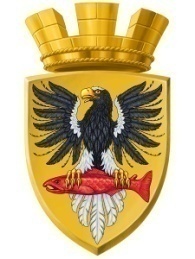 Р О С С И Й С К А Я  Ф Е Д Е Р А Ц И ЯКАМЧАТСКИЙ КРАЙП О С Т А Н О В Л Е Н И ЕАДМИНИСТРАЦИИ ЕЛИЗОВСКОГО ГОРОДСКОГО ПОСЕЛЕНИЯОт 18.07.2019 года                                                                                                  №  751-п         г.ЕлизовоОб аннулировании адреса земельному участку с кадастровым номером 41:05:0101003:2611 и о присвоении нового адреса земельному участку с кадастровым номером 41:05:0101003:2611	Руководствуясь статьей 14 Федерального закона от 06.10.2003 № 131-ФЗ «Об общих принципах организации местного самоуправления в Российской Федерации», Уставом Елизовского городского поселения, согласно Правилам присвоения, изменения и аннулирования адресов, утвержденным постановлением Правительства Российской Федерации от 19.11.2014 № 1221, на основании заявления Нестеренко А.А. и, принимая во внимание выписку из Единого государственного реестра недвижимости об объекте недвижимости - земельный участок от 16.07.2019 № КУВИ -001/2019-17209899,ПОСТАНОВЛЯЮ:Аннулировать адрес земельному участку с кадастровым номером 41:05:0101003:2611: Камчатский край, р- Елизовский, г. Елизово, ул. Старикова.Присвоить новый адрес земельному участку с кадастровым номером 41:05:0101003:2611: Россия, Камчатский край, Елизовский муниципальный район, Елизовское городское поселение, Елизово г., Кедровая ул., 7.Направить настоящее постановление в Федеральную информационную адресную систему для внесения сведений установленных данным постановлением.Муниципальному казенному учреждению «Служба по обеспечению деятельности администрации Елизовского городского поселения» опубликовать (обнародовать) настоящее постановление в средствах массовой информации и разместить в информационно-телекоммуникационной сети «Интернет» на официальном сайте администрации Елизовского городского поселения.Нестеренко А.А. обратиться в филиал федерального государственного бюджетного учреждения «Федеральная кадастровая палата Федеральной службы государственной регистрации, кадастра и картографии» по Камчатскому краю для внесения изменений уникальных характеристик объекту недвижимого имущества.Контроль за исполнением настоящего постановления возложить на руководителя Управления архитектуры и градостроительства администрации Елизовского городского поселения.Глава администрации Елизовского городского поселения                                                     Д.Б. Щипицын